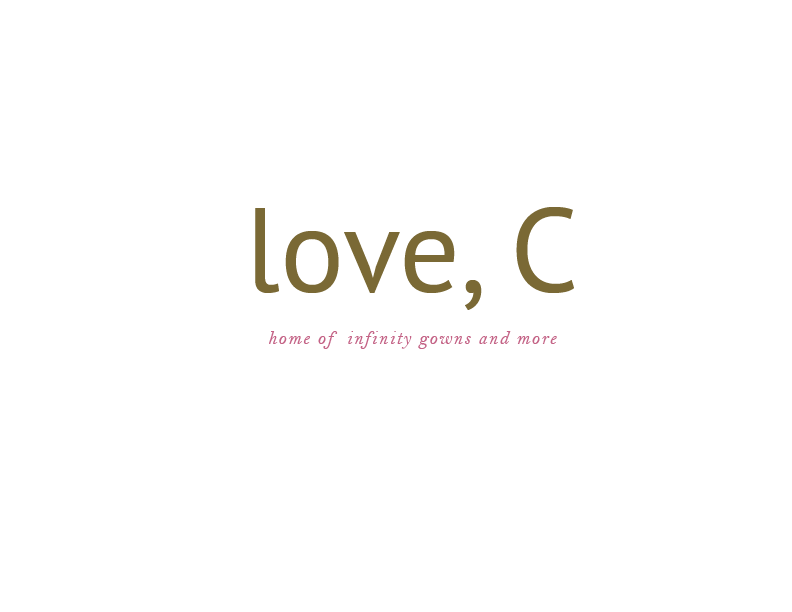 MEASUREMENT FORM:CLIENT NAME: BRIDE’S NAME:GOWN DESIGN:GOWN COLOR:EVENT DATE: CHESTLINE:FRONT CHESTLINE: BACK CHESTLINE: BUSTLINE:BP TO BP: UNDERBUST:SHOULDER TO BP: SHOULDER TO WAISTLINE: WAISTLINE: HIPS 1:	HIPS 2:	SKIRT LENGTH: FULL LENGTH: NECKLINE DEEP: BACKSHOULDER:
BACK FIGURE: ARMARMHOLE:
AROUND ARMS:
LENGTH OF SLEEVES: OPTIONALNECK:
AROUND SHOULDER (OFF SHLDR):
FRONT BUST: 